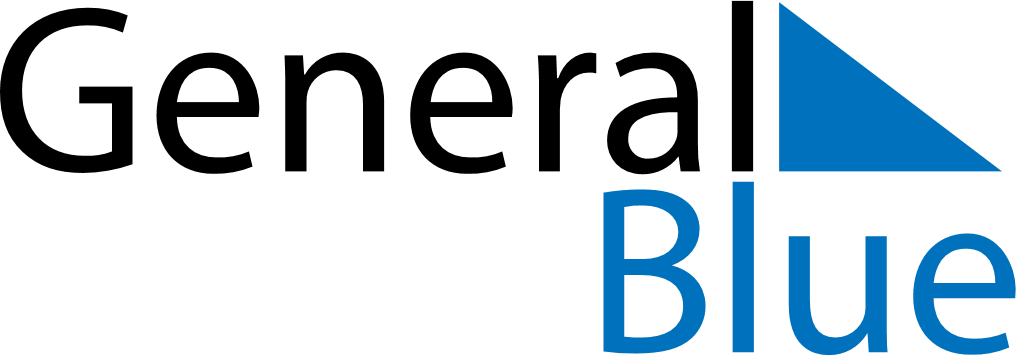 August 2029August 2029August 2029August 2029ZimbabweZimbabweZimbabweMondayTuesdayWednesdayThursdayFridaySaturdaySaturdaySunday1234456789101111121314151617181819Heroes’ DayDefence Forces Day20212223242525262728293031